Il/la sottoscritto/a _________________________________________________________________Nato/a a _______________________________________________ il _______________________Residente in _______________________________________________ CAP _________________Via ______________________________________________________________ n° ___________Codice Fiscale ___________________________________________________________________Recapito telefonico _______________________________________________________________E-mail _________________________________________________________________________CHIEDEai sensi del R.D. 09/01/1927 n. 147 e con riferimento al Decreto del Ministero della Salute del 19 febbraio 2024 pubblicato sulla Gazzetta Ufficiale Serie Generale n. 71 del 25 marzo 2024, la REVISIONE della propria patente di abilitazione all’impiego di gas tossici n° ______ rilasciata dal Sindaco del Comune di_________________il _________________ riguardante i seguenti gas tossici:__________________________________________________________________________________________________________________________________________________________ A tal fine, sotto la propria responsabilità, consapevole delle sanzioni previste dall’art. 76 e della decadenza dei benefici prevista dall'art. 75 del D.P.R. 445/20001 in caso di dichiarazione mendace,DICHIARAai sensi e per gli effetti del D.P.R. 445/2000: di non avere riportato condanne penali e di non essere destinatario di provvedimenti che riguardano l'applicazione di misure di prevenzione, di decisioni civili e di provvedimenti amministrativi iscritti nel Casellario Giudiziale ai sensi della vigente normativa; di aver riportato le seguenti condanne (indicare il tipo di reato) _________________________________________________________________________;di essere a conoscenza che qualora dalle certificazioni richieste d’ufficio dovessero emergere elementi ostativi la patente non verrà comunque rilasciata. A corredo della domanda si allegano: la patente oggetto di revisione in originale;Fotocopia documento d’identità in corso di validità._____________________, lì ___________________									IL/LA RICHIEDENTE								  ____________________________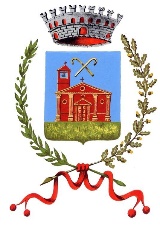 COMUNE DI CADEOProvincia di PiacenzaVia Emilia n. 149 – 29010 Roveleto di Cadeo (PC)Marca da bollo € 16,00RICHIESTA REVISIONE PATENTE GAS TOSSICIRICHIESTA REVISIONE PATENTE GAS TOSSICIRICHIESTA REVISIONE PATENTE GAS TOSSICI